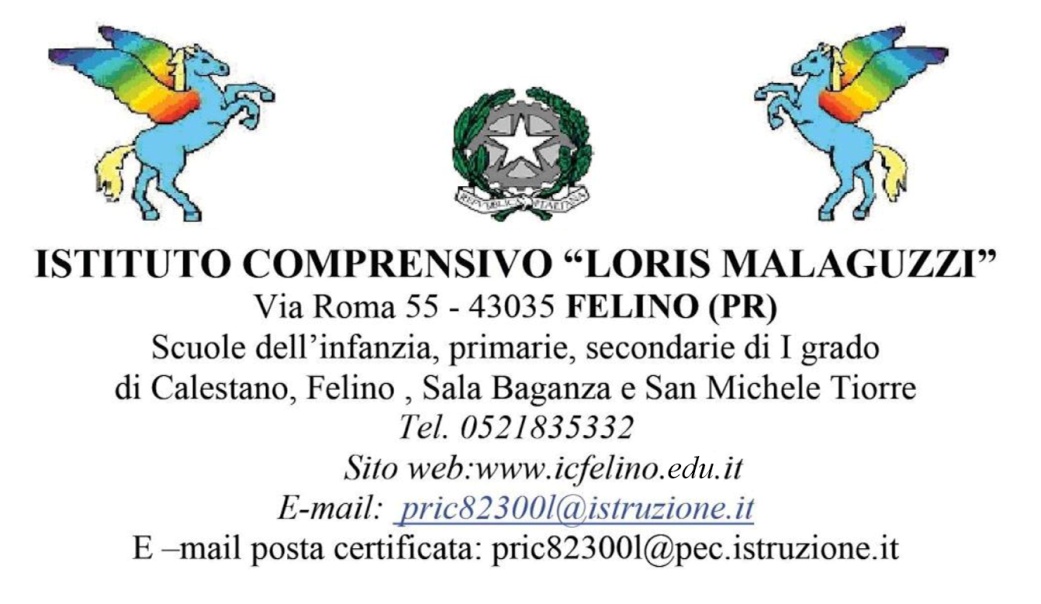 SCHEDA PROGETTO__, lì ___ /___ / 202__                                                                                                  Il Docente responsabile del progetto1.   Dati generali1.   Dati generali1.1 Titolo progetto1.2 Area riferimento PTOFCONTINUITA’ ORIZZONTALE E VERTICALESUPPORTO PSICOLOGICOPOTENZIAMENTO E RECUPERO DISCIPLINARE  INCLUSIONEVALORIZZAZIONE DELLE ECCELLENZE MULTIMEDIALITA’ E INNOVAZIONESOSTENIBILITA’ E AMBIENTEEDUCAZIONE ALLA CITTADINANZA ATTIVA 1.3 Caratteristiche progettoCoinvolge il maggior numero di studenti e docenti Coerente con l’identità culturale dell’Istituto  Rafforza le azioni del PDM dell’Istituto  Sviluppa gli opportuni collegamenti con le risorse del territorio  Realizzato privilegiando modalità innovative di apprendimento e con l’utilizzo di tecnologie, che favoriscono la partecipazione attiva dello studente secondo i principi della laboratorialità  Segue , prevalentemente , un approccio interdisciplinare  1.4Tipologia Progetto DisciplinareProgetto Extra-disciplinareProgetto InterdisciplinareDa svolgersi:In Orario CurricolareIn Orario ExtrascolasticoEstivoAltro………………………………________________________________________________________________________Progetto di Istituto  Progetto di continuità tra ordini  Progetto di più plessi  Progetto di singolo plesso  progetto di classi parallele o più classi (non meno di tre)1.5 Docente responsabile1.6 Ordini di scuola coinvolti1.7 Classi o sezioni interessate1.8 Periodo di effettuazione2.   Obiettivi da raggiungere2.   Obiettivi da raggiungere2.1  Risultati previsti2.2  Finalità e obiettivi  misurabili che si intendono perseguireEDUCATIVI  A1  Favorire la conoscenza di sé  A2 Favorire la conoscenza del mondo  A3 Potenziare le competenze artistiche, ambientali e culturali  A4 Potenziare il rispetto, l’accettazione e la solidarietà con gli altri  A5 Potenziare le capacità individuali progettuali, decisionali, di comprensione e           d’interpretazione)   A6Favorire l’acquisizione di autonomia operativa   A7 Altro ____DIDATTICI B1 Potenziare le competenze disciplinari generali B2 Potenziare le competenze linguistiche e matematiche B3 Potenziare le attività di sostegno alla didattica B4 Potenziare le competenze tecnologiche B5 Potenziare il metodo di studio B6 Altro __TRASVERSALI C1 Potenziare il rapporto con le famiglie C2 Potenziare il rapporto con gli enti territoriali C3 Valorizzare le strutture e apparecchiature della scuola C4 Altro…………………….3.   Organizzazione3.   Organizzazione3.1 Contenuti che si vogliono approfondire 3.2 Attività(Descrizione analitica delle fasi di sviluppo del progetto )3.3  Raggruppamento alunni3.4  Interventi didattici  e stili di insegnamento che si intendono utilizzare da parte degli operatori3.5  Spazi da utilizzare3.6 Prodotto finale o forme di documentazione4.  Verifica / Valutazione finale4.  Verifica / Valutazione finale4.1  Responsabile verifica            (docenti ed esperti)Tempi e modalità verifica     ( verifica / riesame in itinere )5. Scheda finanziaria  5. Scheda finanziaria  5. Scheda finanziaria  5. Scheda finanziaria  5. Scheda finanziaria  5. Scheda finanziaria  5. Scheda finanziaria  5. Scheda finanziaria  il progetto non ha alcun costo per l’Istitutoil progetto non ha alcun costo per l’Istitutoil progetto non ha alcun costo per l’Istitutoil progetto non ha alcun costo per l’Istitutoil progetto non ha alcun costo per l’Istitutoil progetto non ha alcun costo per l’Istitutooppureoppureoppureoppureoppureoppureoppureoppureil progetto ha i seguenti costi:il progetto ha i seguenti costi:il progetto ha i seguenti costi:il progetto ha i seguenti costi:il progetto ha i seguenti costi:il progetto ha i seguenti costi:Spesa totale( a + b + c + d )Ripartizione della spesaRipartizione della spesaRipartizione della spesaRipartizione della spesaSpesa totale( a + b + c + d )a carico dell’Istituto( a )a carico di Enti Locali( b )a carico delle famiglie ( c )donazioni di altri soggetti( d )5.1 - Beni di consumo5.1 - Beni di consumo5.1 - Beni di consumo5.1 - Beni di consumo5.1 - Beni di consumo5.1 - Beni di consumo5.1 - Beni di consumo5.1 - Beni di consumoCancelleriaCancelleriaCancelleriaCartucce per stampantiCartucce per stampantiCartucce per stampantiLibri Libri Libri Altro ( _________________________________ )Altro ( _________________________________ )Altro ( _________________________________ )5.2 - Beni strumentali5.2 - Beni strumentali5.2 - Beni strumentali5.2 - Beni strumentali5.2 - Beni strumentali5.2 - Beni strumentali5.2 - Beni strumentali5.2 - Beni strumentaliAttrezzature sportiveAttrezzature sportiveAttrezzature sportiveAttrezzature  informaticheAttrezzature  informaticheAttrezzature  informaticheGiochi ed attrezzature ludiche Giochi ed attrezzature ludiche Giochi ed attrezzature ludiche Altro ( _________________________________ )Altro ( _________________________________ )Altro ( _________________________________ )5.3 - Consulenze e prestazioni esterne 5.3 - Consulenze e prestazioni esterne 5.3 - Consulenze e prestazioni esterne 5.3 - Consulenze e prestazioni esterne 5.3 - Consulenze e prestazioni esterne 5.3 - Consulenze e prestazioni esterne 5.3 - Consulenze e prestazioni esterne 5.3 - Consulenze e prestazioni esterne Attività educative a favore di alunniAttività educative a favore di alunniAttività educative a favore di alunniAttività sportive a favore di alunniAttività sportive a favore di alunniAttività sportive a favore di alunniAttività laboratorialiAttività laboratorialiAttività laboratorialiAltro ( _________________________________ )Altro ( _________________________________ )Altro ( _________________________________ )Spesa totale  per il progetto